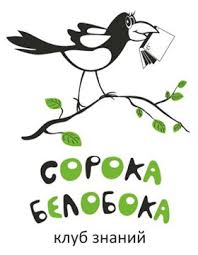 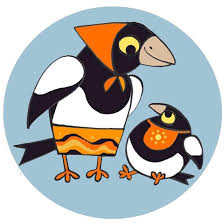 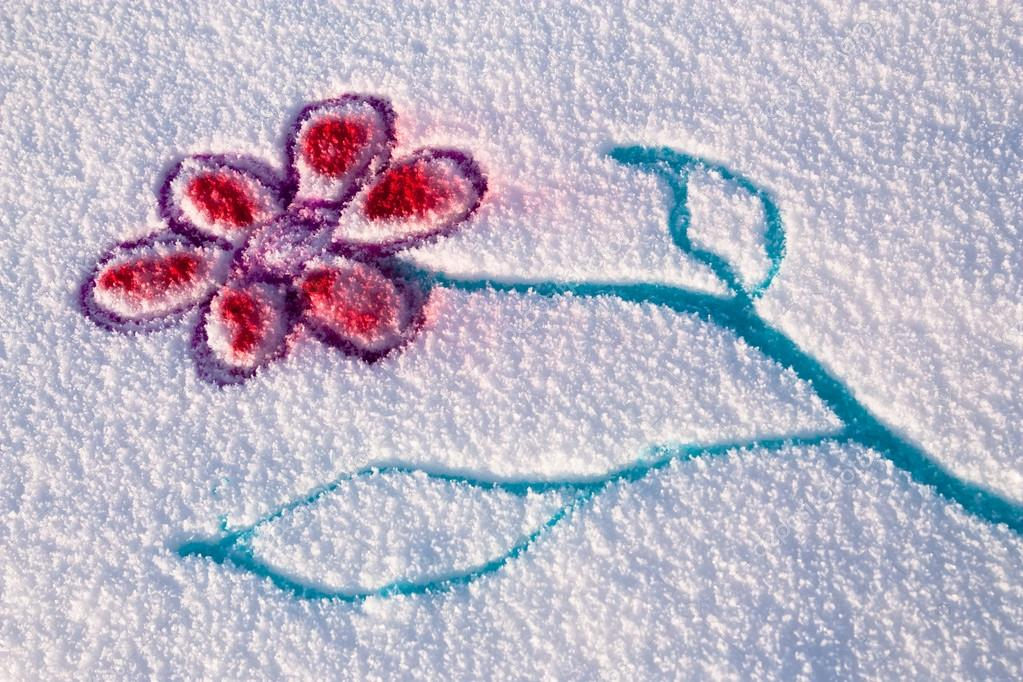 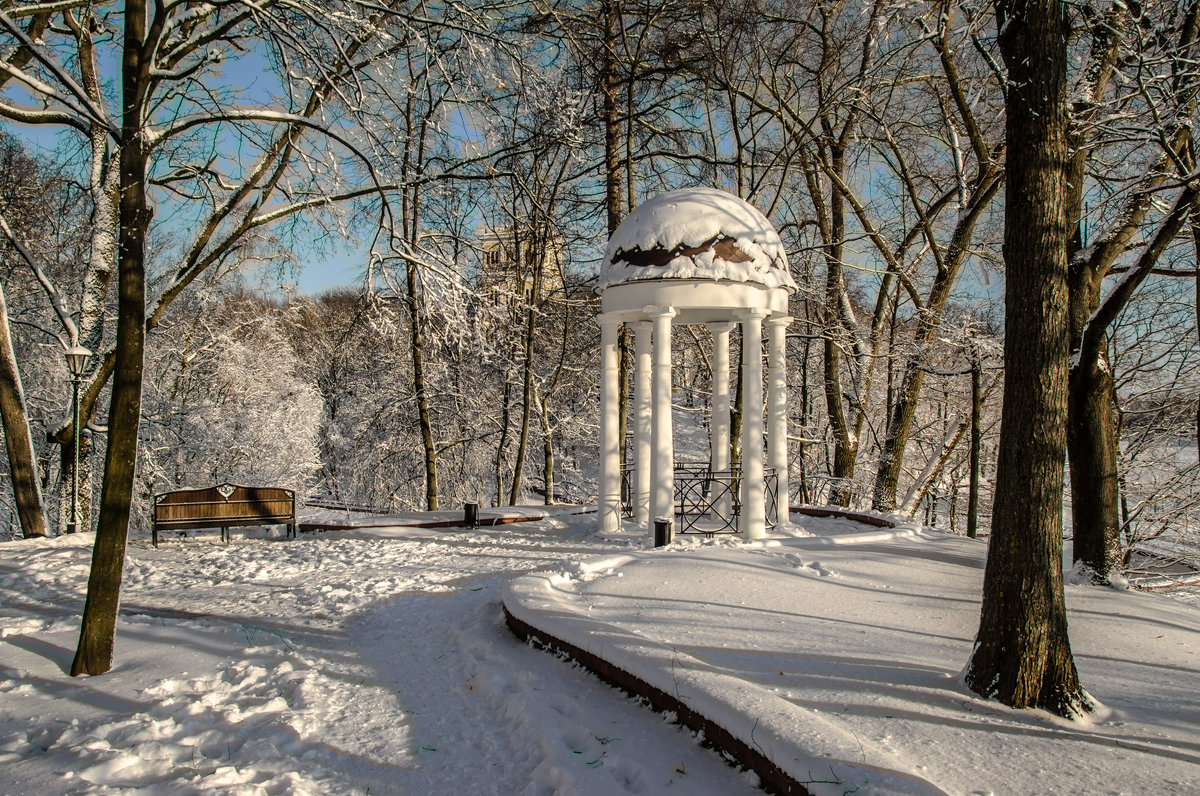 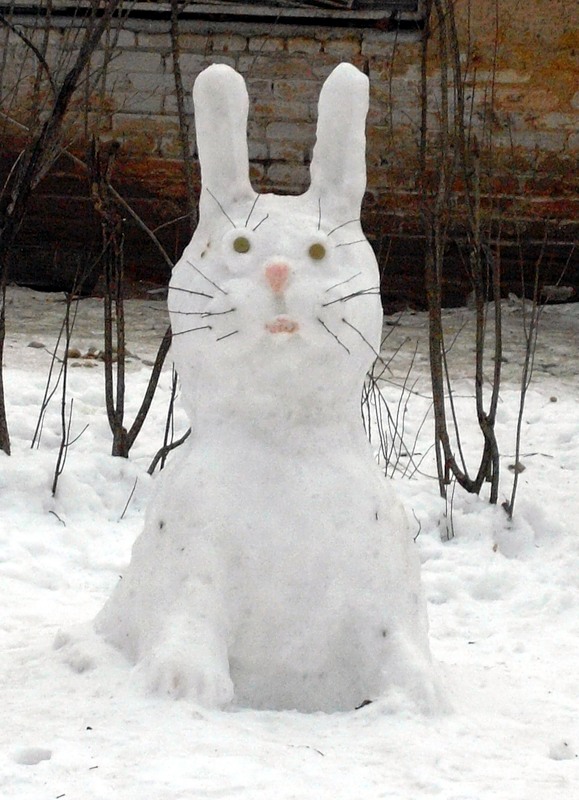 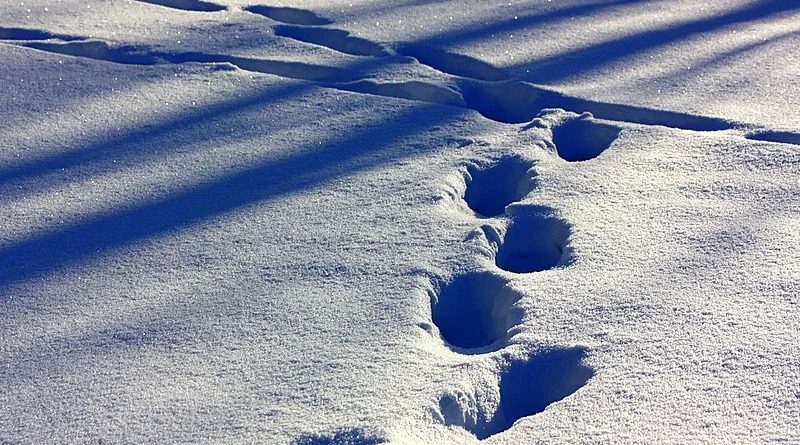 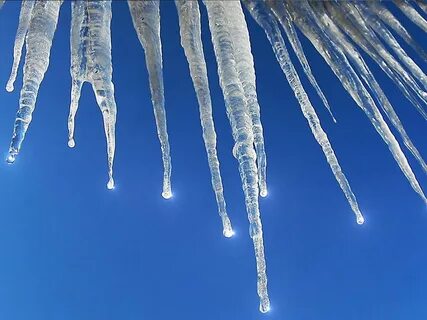 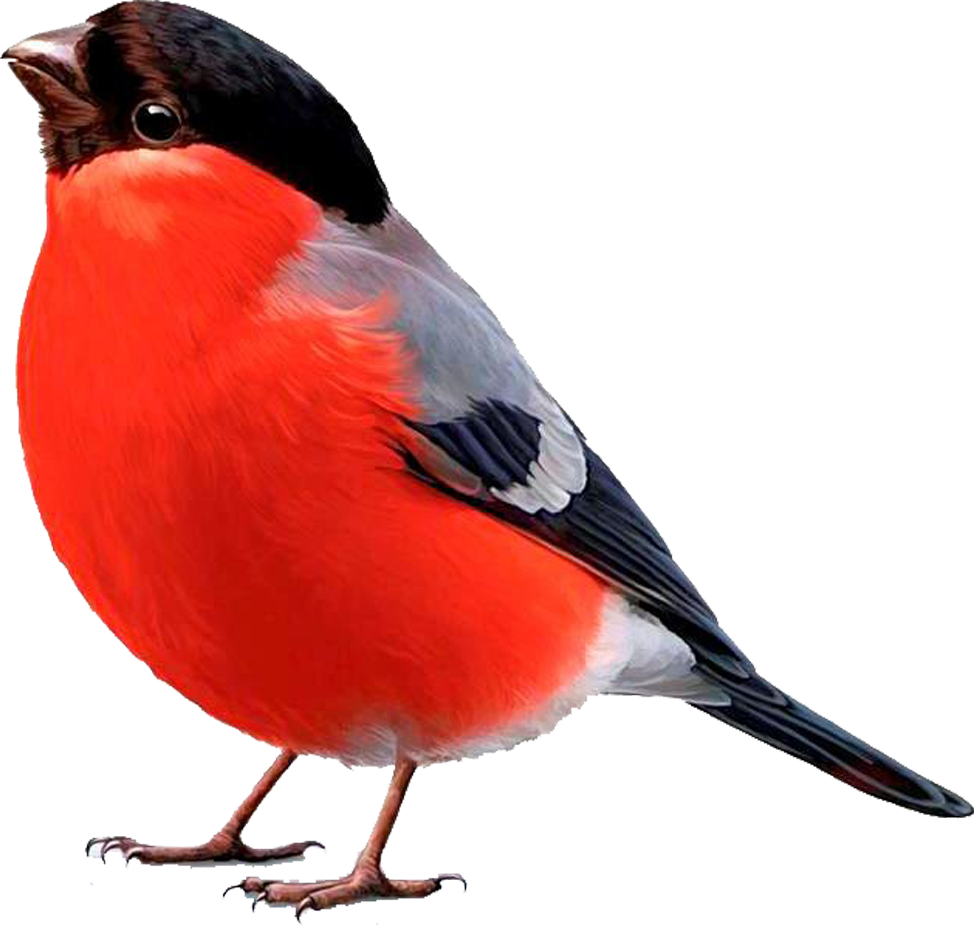 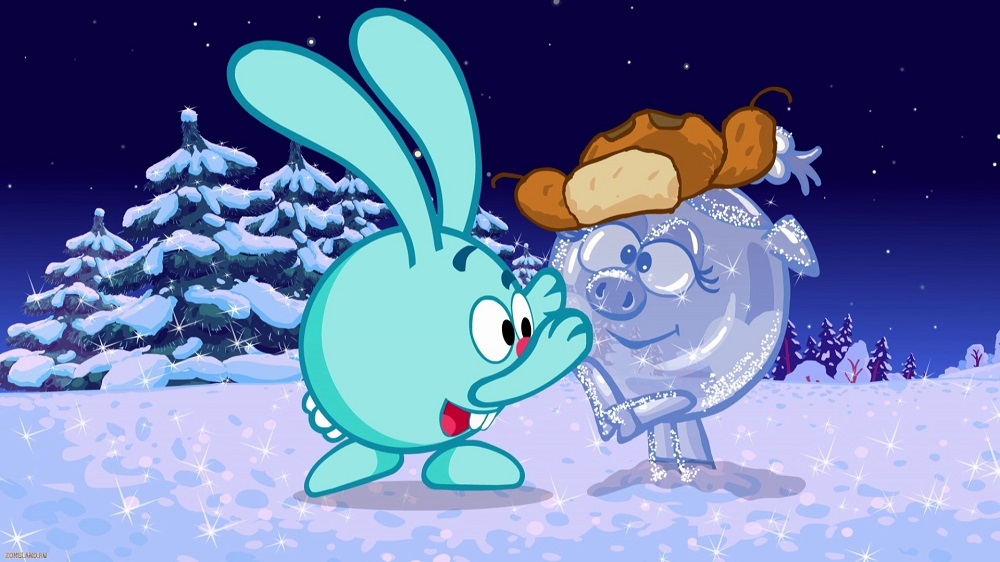 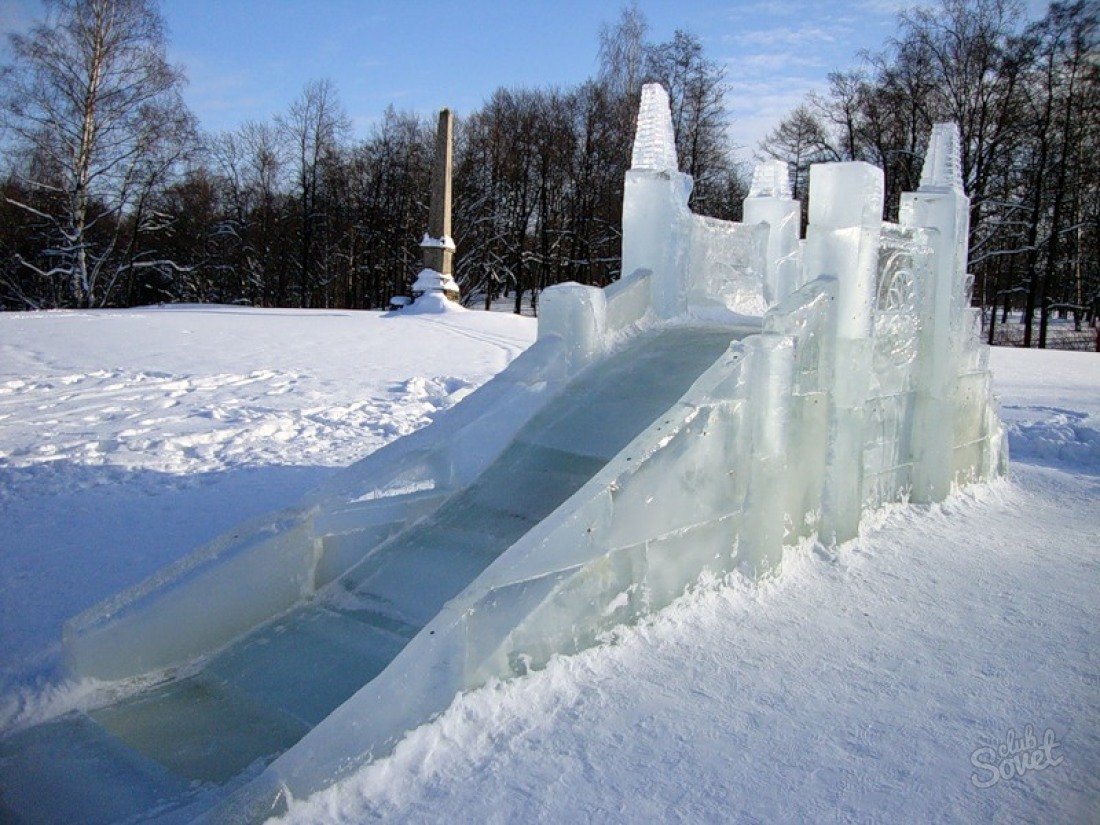 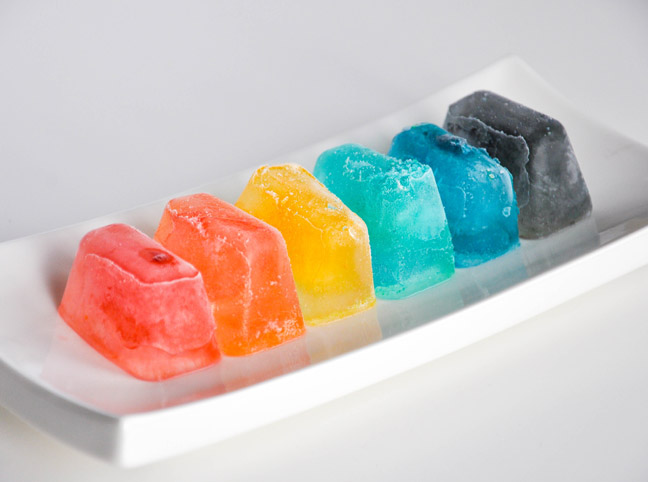 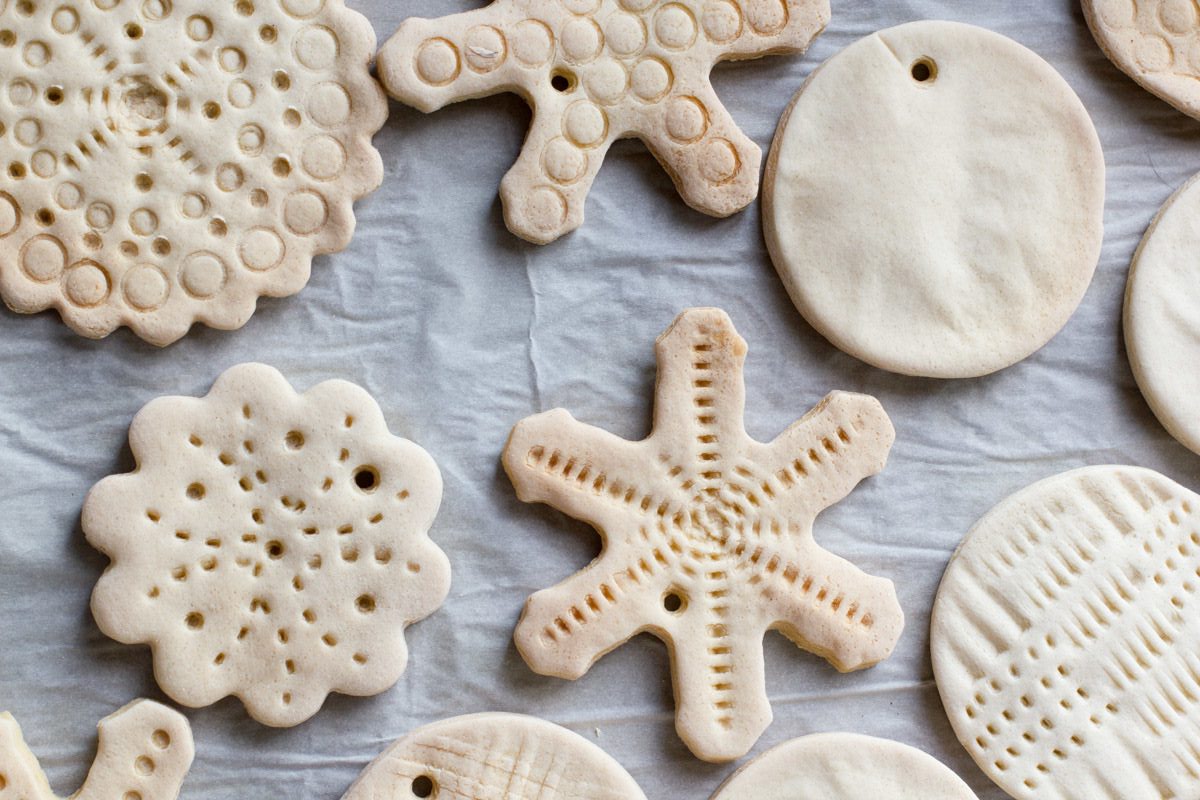 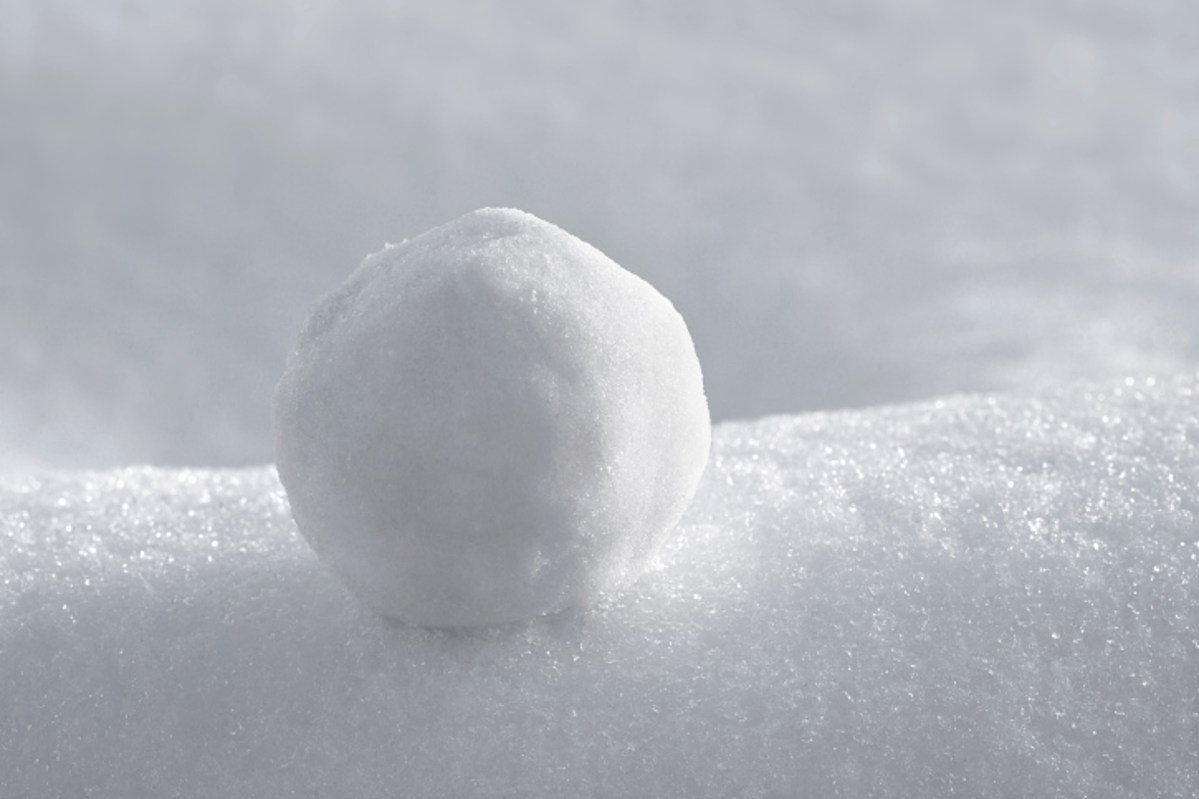 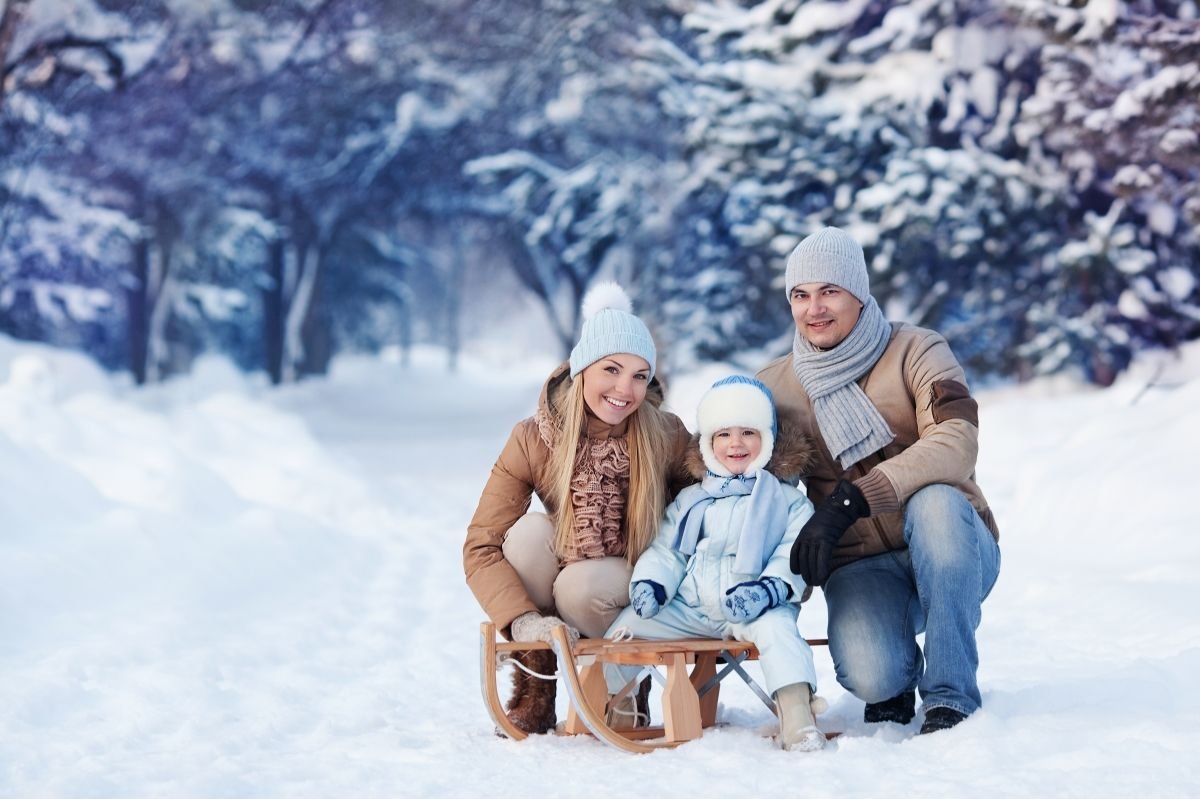 Зимняя одеждаРодителям рекомендуется:- Каждый день ребенку надо проговаривать о том, какое сейчас время года.- Обращать внимание на погоду (на улице сейчас холодно, идёт снег, дует сильный ветер).- Во время прогулки вместе с ребенком наблюдайте,  в какой одежде ходят зимой люди.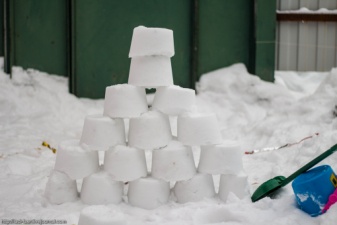 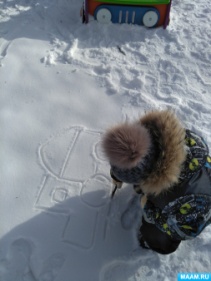 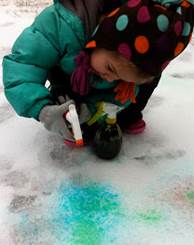 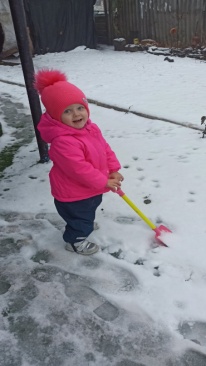 Выбирают подходящее место для снеговика. На детской площадке, возле горки, в парке на полянке – главное, чтобы скульптура не мешала движению прохожих.Скатывают плотный комок из снега. Тщательно сжимают его со всех сторон, уплотняя и выравнивая стороны.Укладывают снежок на снег и начинают катать. Снежные хлопья легко начнут прилипать к снежку, из-за чего он быстро увеличится в размерах. В теплую погоду первый большой шар основания снеговика накатывают за считанные минуты. Катают в разных направлениях, чтобы снег равномерно налипал на бока комка и в итоге получился шар, а не «колбаска».Получив большой «снежок», аккуратно устанавливают его на выбранном месте. Сглаживают неровности, добавляют снег в ямки на шаре, аккуратно обтесывая лишнее. Основание должно быть устойчивым, плотно стоять на земле, иначе фигурка даст крен и упадет.Приступают к лепке второго, а затем и третьего шара (если снеговик будет состоять из трех «запчастей»). Второй катают меньшего размера, а третий – еще меньше.Второй шар устанавливают поверх основания, тщательно выравнивая бока. Слепляют место соединения шаров, уплотняют стороны.Пришел черед головы снеговика. На второй шар ставят самый маленький снежок, получая готовую фигурку. И пусть снеговик пока без глаз, носа и озорной улыбки, основная часть работы – позади.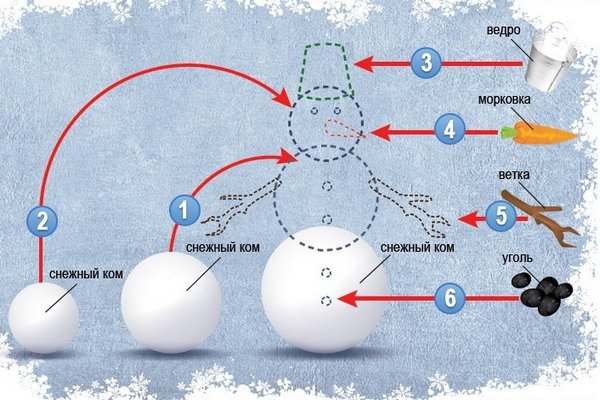 На площадке появилась снежная скульптура из трех шаров. Туловище и голова присутствуют, теперь надо слепить руки и ноги получившемуся человечку. Варианты разные:лепят два одинаковых небольших снежка и аккуратно присоединяют их к бокам второго шара. Получают две снежных руки;вместо снежков пристраивают к снеговику кривые веточки любого дерева, получают руки-крюки (или базуки – кому как больше нравится);скатывают из снега два удлиненных снежка и прилепляют у основания большого шара. Это будут валенки, сапожки или ботинки снеговика. Впрочем, часто обходятся без обуви для снежной фигурки, в сказочном мире возможно все!Чтобы снежная скульптура была прочной, опрыскивают ее холодной водой из пульверизатора. Снежок покроется на морозце тонкой ледяной корочкой, укрепив основание снеговика.Далее, приступают к оформлению лица снеговика. Для этого потребуются:угольки из печки для глаз и улыбки;небольшая морковка или шишка – нос;веточки для бровей.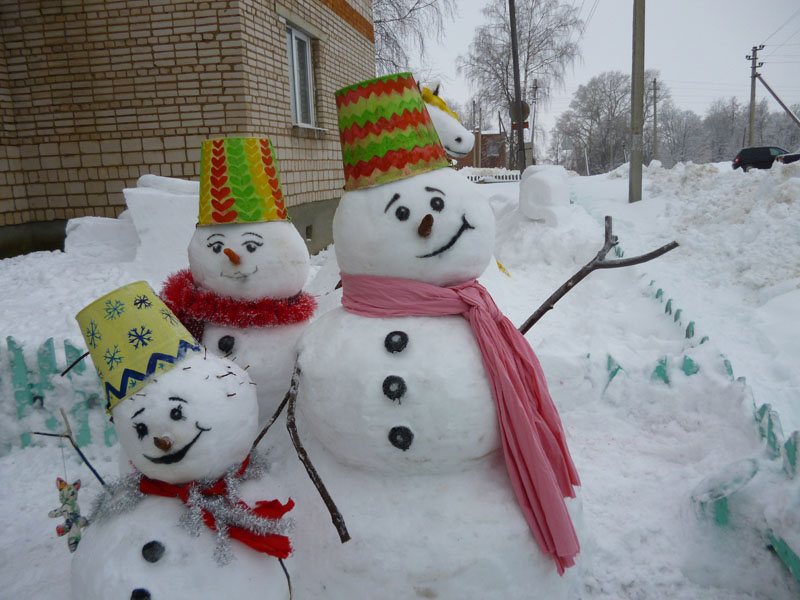 Какой будет снеговик – печальный или улыбающийся, зависит только от авторов зимнего творения. Если под рукой нет подходящих материалов (углей, морковки), несложно нарисовать снежному человечку лицо красками. Завершают образ рукавички или перчатки (одевают на веточки-руки), яркий шарф, пуговицы на груди. Впрочем, ограничений никаких нет, потому снеговик можно нарядить в самые разные костюмы.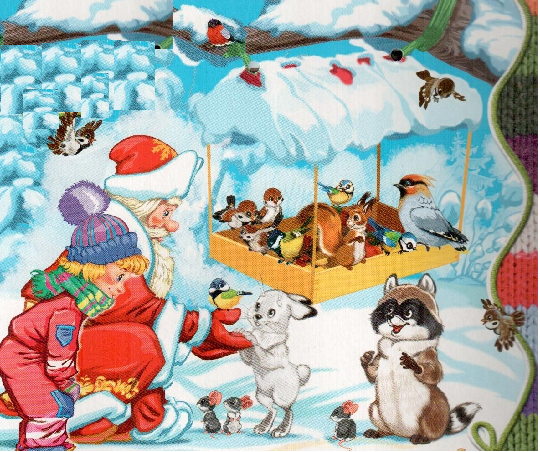 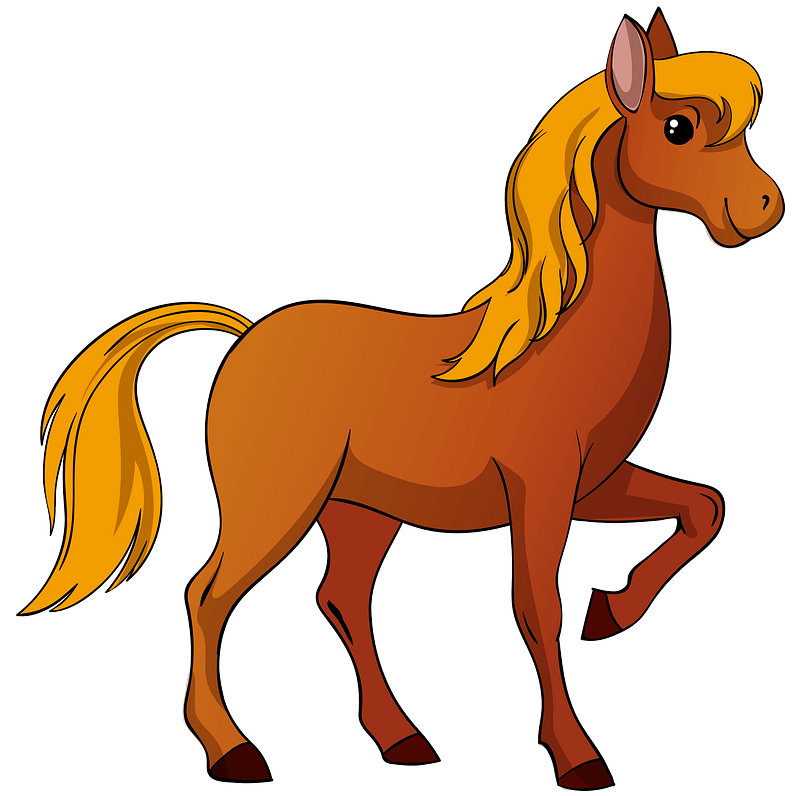 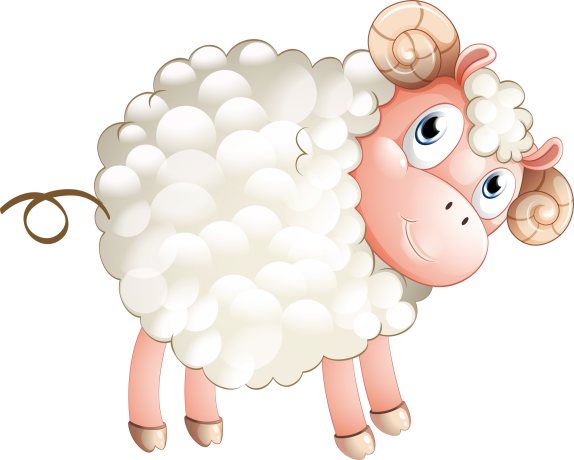 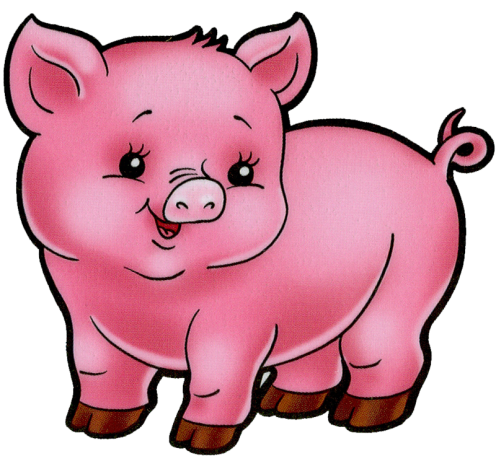 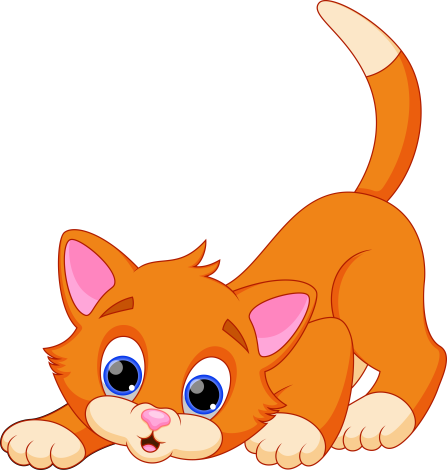 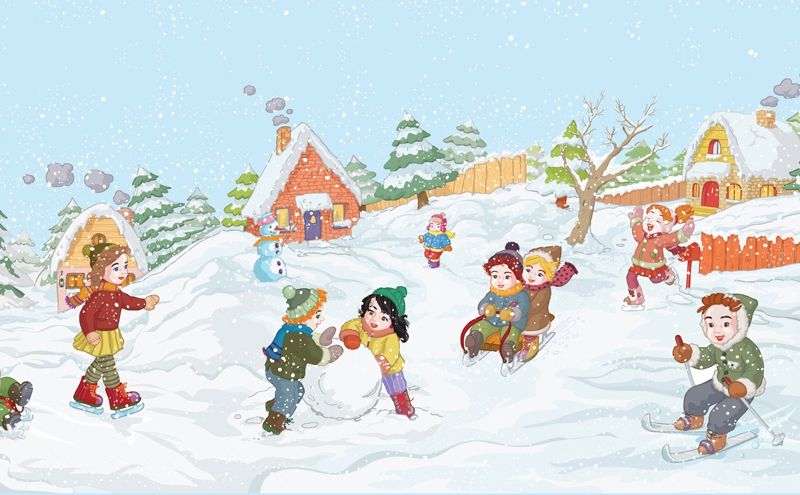 ПРЕДСТАВЛЕННЫЕ ФОТОГРАФИИ ВЗЯТЫ С РАЗНЫХ САЙТОВ СЕТИ ИНТЕРНЕТНаНН   Чтобы сделать процесс более быстрым илёгким, на время обучения обеспечьте малыша одеждой без излишеств покроя,множества застежек, отвлекающих деталей. Свободная футболка с широкой горловиной, штанишки или юбочка на резинке, простая  удобная обувь – вот первоначальный гардероб малыша.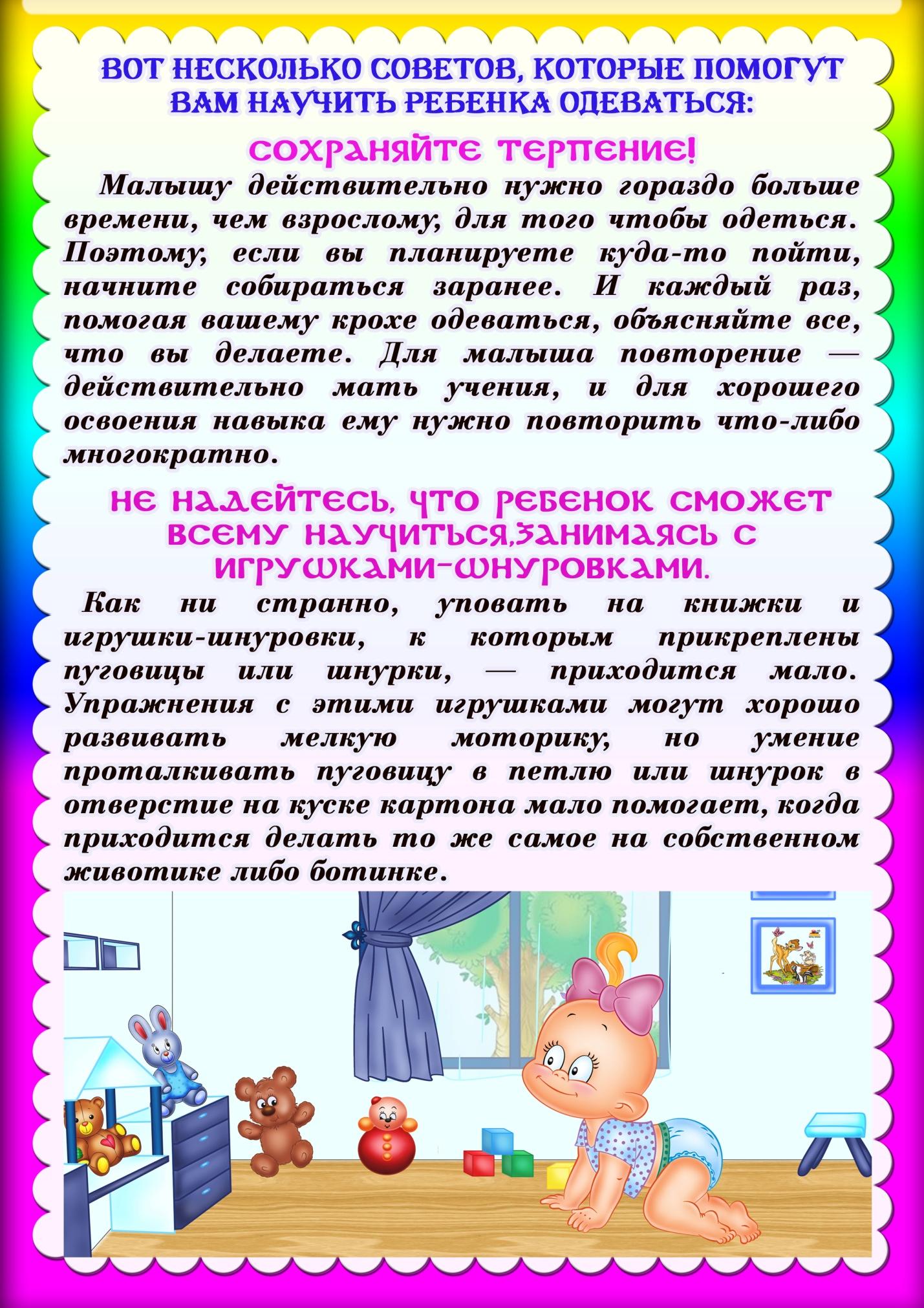      В возрасте 2-х лет, родители начинают приучать своих малышей одеваться самостоятельно. Часто папы и мамы впадают в две крайности: одни ожидают, что ребенок быстро научится одеваться сам, другие, наоборот, долго не дают малышу взять инициативу в свои руки.      Действительно, кроха, который только учится одеваться, делает всё очень долго. На что взрослому человеку хватит пяти минут, вдумчивый малыш может заниматься целый час. Такие долгие сборы часто вызывают вспышки родительского гнева или в лучшем случае, желание одеть ребенка самим.   Часто взрослый даже не догадывается, с какими трудностями сталкиваются дети, обучаясь элементарным вещам. В результате между родителями и ребенком возникает непонимание.     В возрасте 2-х лет, родители начинают приучать своих малышей одеваться самостоятельно. Часто папы и мамы впадают в две крайности: одни ожидают, что ребенок быстро научится одеваться сам, другие, наоборот, долго не дают малышу взять инициативу в свои руки.      Действительно, кроха, который только учится одеваться, делает всё очень долго. На что взрослому человеку хватит пяти минут, вдумчивый малыш может заниматься целый час. Такие долгие сборы часто вызывают вспышки родительского гнева или в лучшем случае, желание одеть ребенка самим.   Часто взрослый даже не догадывается, с какими трудностями сталкиваются дети, обучаясь элементарным вещам. В результате между родителями и ребенком возникает непонимание.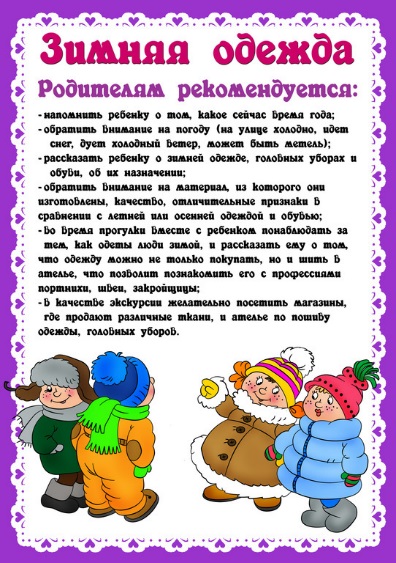     Если вы планируете куда-то пойти, начните собираться заранее. И каждый раз, помогая малышу одеваться, объясняйте всё, что вы делаете. Для хорошего освоения навыка ему нужно повторить что-либо многократно, эмоционально положительно.      Попробуй посмотреть на процесс одевания глазами ребенкаСохраняйте терпение!Маше рукавички бабушка связала.«В них мороз не страшен! – Машенька сказала. – С Новым годом, внучка! Ну-ка , примеряй! Рукавички эти ты не потеряй!»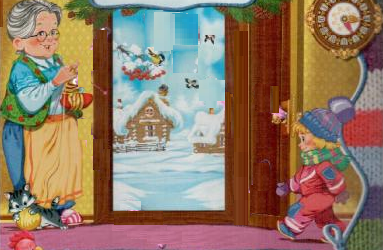 По лесной дорожке Машенька гуляла: «Ой! Я рукавичку где-то потеряла!Бабушкин подарок  снегом  заметет!»Тут на помощь Маше дедушка  Мороз идет!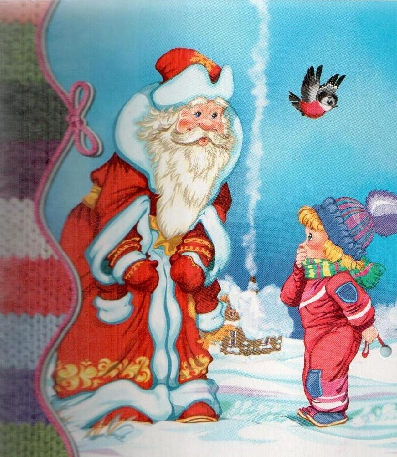 Вместе  рукавичку принялись искать Белочка им  встретилась, стала помогатьЕй же сверху, с дерева, видно все вокругВот какая белочка – настоящий друг!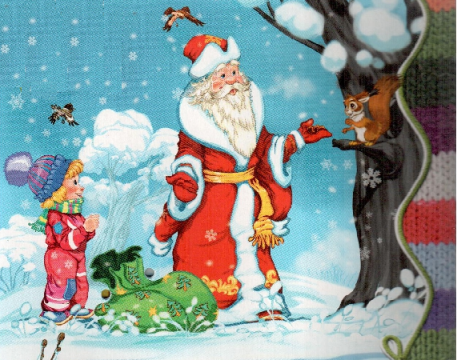 Следом зайчик  беленький  предложил помочь, Тоже рукавичку поискать не прочь:«Я,  конечно,  с радость Маше помогу- Загляну под кустик, поишу в снегу!»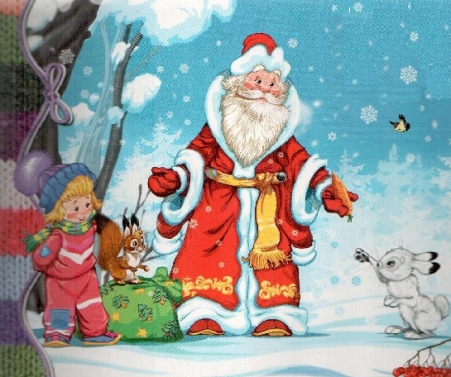 И мышонок пискнул: «Где же рукавичка? Может быть, пропажу обнаружит птичка?»«Кажет, я знаю! – им снегирь ответил – На лесной опушке я её приметил!»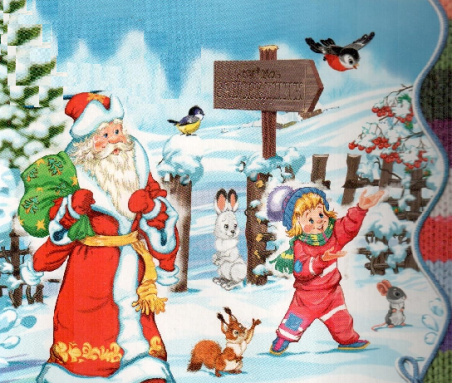 Птички, звери разные на лесной опушкеСобрались все вместе у большой кормушкиЗдесь – рябина, семечкияблока, брусника, И лежит в кормушке…наша рукавичка!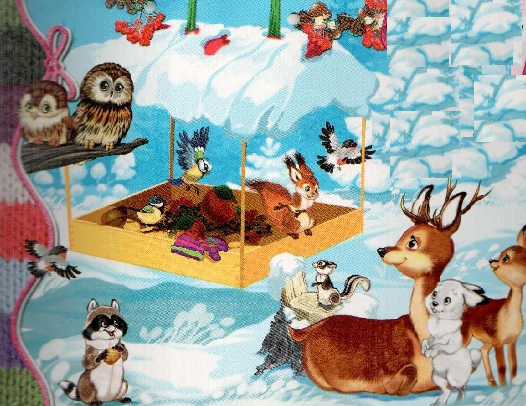 «Не сердись на меня, - пискнула синичка. –Приняла за гроздь  ребины чудо-рукавичку,И в кормушку принесла это угощенье.Маша, звери, Дед Мороз, я прошу прощенья.Маша за находку всех благодарилаЯгодками девочка птичек угостила.Дед Мороз подарками из мешка досталB лесным зверюшкам с радостью раздал.«Не сердись на меня, - пискнула синичка. –Приняла за гроздь  ребины чудо-рукавичку,И в кормушку принесла это угощенье.Маша, звери, Дед Мороз, я прошу прощенья.Маша за находку всех благодарилаЯгодками девочка птичек угостила.Дед Мороз подарками из мешка досталB лесным зверюшкам с радостью раздал.